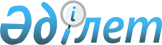 Об утверждении Правил регистрации и эксплуатации радиоэлектронных средств радиолюбительских служб
					
			Утративший силу
			
			
		
					Постановление Правительства Республики Казахстан от 28 декабря 2011 года № 1624. Утратило силу постановлением Правительства Республики Казахстан от 17 июля 2018 года № 434 (вводится в действие после дня его первого официального опубликования)
      Сноска. Утратило силу постановлением Правительства РК от 17.07.2018 № 434 (вводится в действие после дня его первого официального опубликования).

      Примечание РЦПИ.

      В соответствии с Законом РК от 29.09.2014 г. № 239-V ЗРК по вопросам разграничения полномочий между уровнями государственного управления см. приказ и.о. Министра по инвестициям и развитию Республики Казахстан от 23 июля 2015 года № 787.
      ПРЕСС-РЕЛИЗ
      В соответствии с подпунктом 14-8) статьи 7 Закона Республики Казахстан от 5 июля 2004 года "О связи" Правительство Республики Казахстан ПОСТАНОВЛЯЕТ:
      1. Утвердить прилагаемые Правила регистрации и эксплуатации радиоэлектронных средств радиолюбительских служб.
      2. Настоящее постановление вводится в действие по истечении десяти календарных дней со дня первого официального опубликования. Правила
регистрации и эксплуатации радиоэлектронных средств
радиолюбительских служб
1. Общие положения
      1. Настоящие Правила регистрации и эксплуатации радиоэлектронных средств радиолюбительских служб (далее – Правила) устанавливают порядок регистрации и эксплуатации радиоэлектронных средств радиолюбительских служб на территории Республики Казахстан.
      2. Радиолюбительская служба – служба радиосвязи для целей самообучения, переговорной связи и технических исследований, осуществляемая физическими лицами, имеющими соответствующее разрешение.
      В Правилах учтены положения Регламента радиосвязи Международного союза электросвязи от 9 декабря 1988 года (International Communication Unit (ITU), Мельбурн) и рекомендации Межведомственной комиссии по радиочастотам Республики Казахстан. 2. Порядок регистрации
радиоэлектронных средств радиолюбительских служб
      3. Радиоэлектронные средства радиолюбительских служб (далее - любительские радиостанции) в зависимости от количественного состава участников делятся на индивидуальные радиостанции и радиостанции коллективного пользования, а также в зависимости от классов подразделяются на следующие категории:
      1) связной класс:
      категория "экстра";
      первая категория;
      вторая категория;
      третья категория;
      2) технический класс:
      приводы для спортивной радиопеленгации;
      радиостанции для очных соревнований;
      репитеры, ретрансляторы;
      маяки;
      радиоуправление моделями.
      Любительские радиостанции связного класса предназначены для проведения радиосвязи между радиолюбителями, между радиолюбителями и автоматическими радиоустройствами (автоответчики, репитеры, ретрансляторы, в том числе установленные на космических объектах). Полосы частот, мощности и виды излучения, разрешенные любительским радиостанциям связного класса указаны в приложении 1 к настоящим Правилам.
      Любительские радиостанции технического класса предназначены для обеспечения соревнований по спортивной радиопеленгации, соревнований по радиолюбительскому троеборью и многоборью, ретрансляции сигналов любительских радиостанций, организации радиомаяков и радиоуправления моделями и системами любительской телемеханики. Полосы частот, мощности и виды излучения, разрешенные любительским радиостанциям технического класса, указаны в приложении 2 к настоящим Правилам.
      4. Эксплуатация радиостанции радиолюбительской службы разрешается лицам, достигшим 8-летнего возраста. Руководителями коллективных радиостанций могут быть лица, достигшие 18-летнего возраста.
      5. Категория любительской радиостанции Республики Казахстан присваивается согласно квалификации владельца любительской радиостанции. С целью определения квалификации лица, желающего получить разрешение на эксплуатацию любительской радиостанции (далее - претендент) третьей категории или повысить категорию до второй категории, на территории каждой области Республики Казахстан при территориальных подразделениях уполномоченного государственного органа в области связи Республики Казахстан (далее – территориальный орган) создается квалификационная комиссия.
      Территориальная квалификационная комиссия состоит из не менее трех и не более пяти человек. В состав комиссии входят радиолюбители, имеющие разрешение на эксплуатацию любительской радиостанции категории "экстра" или 1-категории и стажа работы в эфире не менее пяти лет.
      При отсутствии на территории области территориальной квалификационной комиссии, по желанию претендентов определение квалификации проводится в другой области, где имеется территориальная квалификационная комиссия.
      6. Для определения квалификации лиц, желающих повысить категорию до первой или "Экстра", при уполномоченном государственном органе в области связи Республики Казахстан (далее – уполномоченный орган) создается высшая квалификационная комиссия, которая состоит не менее чем из трех и не более чем из пяти человек. В состав комиссии входят радиолюбители, имеющие разрешение на эксплуатацию любительской радиостанции категории "Экстра" и сотрудник уполномоченного органа, курирующего вопросы радиолюбительства.
      7. Уполномоченный орган публикует в средствах массовой информации объявление о начале регистрации заявления лиц, желающих участвовать в работе территориальных и высшей квалификационных комиссии. Заявления принимаются и регистрируются в течении 30 календарных дней со дня опубликования в средствах массовой информации объявления. Уполномоченный орган формирует состав квалификационных комиссии, учитывая квалификационную категорию радиолюбителя, судейские категории и спортивные звания по радиоспорту, стаж работы в эфире заявителей. Уполномоченный орган в течение 10 рабочих дней со дня окончания приема заявлений утверждает кандидатуры председателя и членов квалификационных комиссий и публикует их в средствах массовой информации.
      Состав квалификационных комиссий утверждается сроком на три года.
      8. Определение квалификации радиолюбителей проводится в форме экзамена. Экзамен проводится на знание требований настоящих Правил, а также основ электро и радиотехники, техники безопасности и правил работы в эфире в соответствии с перечнем, указанным в приложении 3 к настоящим Правилам.
      9. Процедура проведения экзаменов по оценке квалификации претендентов на получение радиолюбительских категорий является единой и обязательной для использования всеми квалификационными комиссиями, действующими на территории Республики Казахстан.
      10. Претендент на открытие любительской радиостанции, либо повысить категорию любительской радиостанции, направляют в соответствующую квалификационную комиссию заявление в произвольной форме. Квалификационные комиссии самостоятельно определяют время, а также место проведения экзамена и в письменной форме уведомляет претендента.
      11. Квалификационные комиссии правомочны принимать экзамены, если присутствует более половины членов ее состава. Срок рассмотрения заявления не должен превышать 30 календарных дней.
      12. Претендент, набравший на экзамене 80 % и более правильных ответов из общего числа вопросов, считается успешно сдавшим экзамен.
      13. По результатам экзамена претенденту выдается заключение квалификационной комиссии о соответствии и/или несоответствии его знаний и навыков той или иной категории любительской радиостанции в соответствии с приложением 4 к настоящим Правилам. Заключение подтверждается подписями членов квалификационной комиссии и хранится в территориальном органе.
      14. Проверку квалификации членов коллективной радиостанции проводит ее руководитель. По результатам проверки квалификации они допускаются к проведению радиосвязи на тех диапазонах и теми видами излучения, которые соответствуют их квалификации.
      15. Категория "экстра" выдается спортсменам, имеющим спортивный разряд не ниже мастера спорта Республики Казахстан по радиоспорту.
      Присвоение категории "экстра" и первой категории осуществляется уполномоченным органом на основании заключения высшей квалификационной комиссии.
      16. Категория коллективной любительской радиостанции определяется квалификацией ее руководителя.
      17. Повышение категории любительской радиостанции производится не ранее, чем через год после получения разрешения на эксплуатацию радиостанции меньшей категории.
      18. При установлении фактов неправомерного завышения категории претендентам действия территориальной квалификационной комиссии уполномоченным органом признаются недействительными, а результаты направляются в высшую квалификационную комиссию.
      В случае наличия заявлений от уполномоченного органа о несоответствии владельца той или иной любительской радиостанции присвоенной ему категории, либо наличии установленных допущенных им нарушений, высшая квалификационная комиссия проводит дополнительное собеседование, после чего принимает решение о соответствии или изменении категории, и сообщает о своем решении в уполномоченный орган.
      19. Регистрация и оформление разрешений на эксплуатацию любительских радиостанций, осуществляется территориальными органами.
      20. Регистрация любительских радиостанций проводится в территориальном органе на основании акта осмотра технического состояния любительской радиостанции, составленного сотрудниками территориального органа, по форме согласно приложению 10 к настоящим Правилам.
      21. Перечень сведений, подлежащих включению в акт осмотра технического состояния любительской радиостанции:
      1) фамилия, имя, отчество владельца (начальника) радиостанции индивидуального (коллективного) пользования;
      2) адрес местонахождения;
      3) количество передатчиков, их мощность, диапазон частот;
      4) марка и заводской номер, для радиостанции промышленного изготовления;
      5) заключение по результатам обследования.
      22. В случае продажи, снятие с учета любительских радиостанции производится территориальным органом, с указанием реквизитов покупателя (в случае продажи). 3. Порядок эксплуатации
радиоэлектронных средств радиолюбительских служб
      23. Разрешение на право эксплуатации любительской радиостанции дает право радиолюбителям на приобретение или постройку любительской радиостанции, если технические параметры приобретаемого оборудования соответствуют приложению 1 к настоящим Правилам. Во всех других случаях приобретение радиоэлектронных средств, производится на общих основаниях.
      24. Оформление разрешений на право эксплуатации любительских радиостанций и присвоение позывных сигналов соответствующих категорий, осуществляется в территориальном органе на основании следующих документов:
      1) заявление-анкета, установленного образца по форме согласно приложению 5 к настоящим Правилам;
      2) заключение квалификационной комиссии;
      3) копия удостоверения личности (паспорта);
      4) две фотографии размером 3,5 х 4,5 см;
      5) согласие родителей (попечителя) претендента, что не возражает против получения разрешения на право эксплуатации любительской радиостанции и принимает на себя ответственность за соблюдение требований настоящих Правил (для лиц, не достигших 16 летнего возраста) согласно приложению 6 к настоящим Правилам.
      25. При открытии коллективной радиостанции дополнительно представляется согласие собственника помещения.
      26. Разрешение на эксплуатацию радиостанции коллективного пользования оформляется на имя ее руководителя.
      27. Срок оформления разрешений на эксплуатацию любительских радиостанций не должен превышать пяти рабочих дней с момента поступления документов в территориальный орган.
      28. На всей территории Республики Казахстан выдаются разрешения на эксплуатацию любительской радиостанции единого образца по форме согласно приложению 7 к настоящим Правилам.
      29. Разрешение на эксплуатацию любительской радиостанции продлевается ежегодно в территориальном органе.
      30. Иностранные граждане, желающие получить разрешение на право эксплуатации любительской радиостанции на территории Республики Казахстан, представляют в уполномоченный орган следующие документы:
      1) заявление, с указанием места установки любительской радиостанции в соответствии с приложением 8 к настоящим Правилам;
      2) копия разрешительного документа на право эксплуатации радиостанции;
      3) перечень ввозимой аппаратуры;
      4) две фотографии размером 3,5 х 4,5 см.
      Разрешение на эксплуатацию любительской радиостанции на территории Республики Казахстан, выданное иностранному гражданину является временным. На основании данного разрешения, иностранный гражданин ввозит и вывозит аппаратуру в указанный срок и в указанном количестве.
      Иностранные граждане, ранее не имевшие разрешение на эксплуатацию любительской радиостанции Республики Казахстан, оформляют его на общих основаниях при наличии документа подтверждающего постоянное место жительства в Республике Казахстан.
      31. В случае переноса радиостанции в другую область (государство) в связи с переменой места жительства владельца, разрешение на эксплуатацию сдается в территориальный орган. Территориальный орган выдает радиолюбителю справку по форме согласно приложению 9 к настоящим Правилам.
      32. За радиолюбителем сохраняется право на оформление индивидуальной радиостанции той категории, которую он имел по прежнему месту жительства, без сдачи квалификационного экзамена на основании данной справки. Справка должна быть приложена к документам.
      33. Разрешение на эксплуатацию любительской радиостанции действует на всей территории Республики Казахстан.
      34. Любительская радиостанция размещается по адресу, указанному в разрешении на право эксплуатации любительской радиостанции.
      35. Коллективные радиостанции должны располагаться в помещении, соответствующем требованиям пожарной и электробезопасности исключающим доступ посторонних лиц к передающей аппаратуре. Владелец индивидуальной радиостанции располагает ее в удобном для себя месте, которое соответствует правилам техники безопасности.
      36. Владелец любительской радиостанции допускает для работы на своей радиостанции любое лицо, имеющее разрешение на эксплуатацию любительской радиостанции индивидуального пользования Республики Казахстан. Это лицо может работать своим позывным в диапазонах частот, мощностью, видом излучения, разрешенных его категорий.
      Руководитель коллективной радиостанции может допустить к работе на коллективной радиостанции операторов этой радиостанции и владельцев индивидуальных радиостанций. Работа на коллективной радиостанции ведется только ее позывным сигналом.
      37. Временный перенос радиостанции в другую область разрешается на срок не более 12 месяцев. В этом случае радиолюбитель уведомляет об этом соответствующий территориальный орган не позднее трех месяцев с момента переноса.
      При работе любительской радиостанции из другой области, позывной сигнал дополняется дробной частью.
      Например: UN7АA/7 
      38. Для идентификации работы подвижной любительской радиостанции, в позывной сигнал вводится дробная часть: /М или /Р. М - радиостанция установлена в автомобиле, Р - носимая.
      Например: UN7АA/M
      39. При работе радиостанции с альтернативного местонахождения в пределах области, в позывной сигнал вводится дробная часть: /A.
      Например: UN7AA/A
      40. Работа любительской радиостанции с борта судна (речное, морское) разрешается по согласованию с капитаном (командиром) судна.
      При этом позывной сигнал любительской радиостанции дополняется дробной частью: /ММ, или/АМ. ММ - морского и речного судна.
      Например: UN7АA/MM.
      41. В зависимости от категории и в пределах любительских диапазонов (полос) частот могут применяться следующие виды излучений:
      1) CW - телеграфия с амплитудной модуляцией с шириной полосы 100Гц (100HА1А);
      2) SSB - телефония с однополосной модуляцией с шириной полосы 3 кГц (3K00J3E, 3K00R3E);
      3) AM - телефония с амплитудной модуляцией с шириной полосы 6 кГц (6K00АЗЕ);
      4) FM - телефония с частотной модуляцией с шириной полосы на KB 6 кГц (6K00F3E);
      5) DIGIMODE - все разрешенные цифровые виды связи;
      6) ATV - радиолюбительское телевидение.
      Выделение любительских диапазонов (полос) частот осуществляется в соответствии с требованиями Правил присвоения полос частот, радиочастот (радиочастотных каналов), регистрации и эксплуатации радиоэлектронных средств, высокочастотных устройств, а также проведения расчета электромагнитной совместимости радиоэлектронных средств гражданского назначения, утвержденных постановлением Правительства Республики Казахстан от     года №   .
      42. Передатчики любительских радиостанций должны обеспечивать выполнение норм на ширину полосы излучения и мощности, соответствовать следующим требованиям к стабильности частоты, определяемой как абсолютный уход частоты в течение 15 минут с момента вхождения в связь:
      1) не более 300 Гц (на диапазонах ниже 30 МГц);
      2) не более 1 кГц (на диапазонах выше 30 МГц и ниже 1300 МГц).
      43. Средняя мощность побочных излучений, создаваемая передатчиками любительских радиостанций, должна быть:
      1) на 40 dB ниже мощности основного излучения, но не более 50 мВт (на диапазонах ниже 30 МГц);
      2) не более 25 мкВт (на диапазонах 144-146 МГц, 430-440 МГц; 1260-1300 МГц).
      На диапазонах выше 1300 МГц мощность побочных излучений настоящими правилами не регламентируется.
      44. Установка наружных антенн любительской радиостанции на крышах зданий должна быть согласована с органами, в ведении которых находятся эти здания.
      45. При наличии помех от любительской радиостанции, владелец радиостанции принимает меры по их устранению. Наличие помех от радиолюбительской аппаратуры должно быть инструментально установлено и документально подтверждено территориальным органом.
      46. Любительская радиостанция каждой из категории должна эксплуатироваться строго в пределах диапазонов (полос) частот, уровней мощности и видов излучения, разрешенных для данной категории станций, указанные в приложении 1 к настоящим Правилам.
      47. Любительские радиостанции, работающие на частотах выделенных радиолюбительской службе на вторичной основе, не должны создавать помехи радиостанциям, использующим, эти частоты на первичной основе и обязаны по требованию последних немедленно изменить рабочую частоту, либо прекратить работу на передачу.
      48. В пределах выделенных диапазонов частот операторы любительских радиостанций устанавливают радиосвязи только с операторами любительских радиостанций. Радиосвязи с радиостанциями других служб допускаются только в случае передачи последними сигналов бедствия (SOS; MAYDAY) на частотах любительских диапазонов. О каждой такой радиосвязи владелец (руководитель коллективной) любительской радиостанции уведомляет территориальный орган.
      49. Операторы любительских радиостанций называют позывной сигнал своей радиостанции в начале и при полном окончании каждого сеанса радиосвязи, а при длительных сеансах связи повторять свой позывной сигнал не реже одного раза в 5 минут.
      50. Позывной сигнал любительской радиостанции передается полностью, без сокращения.
      51. При проведении телефонной радиосвязи рекомендуется передавать буквы позывного сигнала при помощи слов фонетического алфавита, в соответствии с приложением 11 к настоящим Правилам. При проведении радиосвязи телеграфом любительским радиостанциям разрешается использовать только код (азбуку) Морзе, в соответствии с приложением 12 к настоящим Правилам.
      52. Обмен информацией во время проведения радиосвязи любительскими радиостанциями ограничен вопросами радиолюбительства, компьютерной тематики и программного обеспечения, радиоспорта, обсуждением распространения радиоволн, технических данных аппаратуры любительских радиостанций, антенн и погодных условий.
      53. Радиообмен в пределах указанной тематики ведется открытым текстом оценкой принимаемого сигнала в соответствии с приложением 13 к настоящим Правилам, с применением выражений Q-кода в соответствии с приложением 14 к настоящим Правилам и радиолюбительского кода в соответствии с приложением 15 к настоящим Правилам.
      54. Владельцам любительских радиостанций не допускается:
      1) работа в диапазонах частот видами излучения, мощностью, непредусмотренными категорией любительской радиостанции;
      2) работа не присвоенными позывными сигналами, нарушение правил или режимов использования специальных позывных сигналов;
      3) допуск к работе на передачу с коллективной или индивидуальной радиостанции лиц, не имеющих разрешения на право эксплуатации любительской радиостанции на территории Республики Казахстан не являющихся членами коллективной радиостанции;
      4) употребление грубых, бранных, оскорбительных слов и выражений.
      5) ретрансляция телевизионных, радиовещательных и других программ (кроме радиолюбительских);
      6) проведение радиосвязи с нелюбительскими радиостанциями (кроме подачи сигналов бедствия) и радиостанциями, работающими без позывных;
      7) работа на передачу в участках любительских диапазонов выделенных для приема сигналов со спутников;
      8) установка любительских радиостанций на воздушных и морских судах, без согласования с ответственными лицами за эти объекты;
      9) умышленное создание помех любительским станциям, входящим в аварийную службу связи и служебным радиостанциям в любительских диапазонах вторичной основы;
      10) извлечение доходов от любительской радиосвязи.
      55. Любительским радиостанциям присваиваются позывные сигналы в соответствии с требованиями регламента Международного Союза Электросвязи.
      56. Радиолюбитель Республики Казахстан может иметь только один позывной сигнал для радиостанции индивидуального пользования на постоянной основе.
      57. Префиксы позывных сигналов радиолюбительской службы Республики Казахстан:
      1) UN - присваиваются всем любительским радиостанциям Республики Казахстан;
      2) UO - присваиваются любительским радиостанциям при окончании, префиксов серии UN;
      3) UP - присваиваются специальным любительским радиостанциям;
      4) UQ - резерв (не выдаются до специального решения уполномоченного государственного органа в области связи Республики Казахстан);
      В зависимости от категории любительской радиостанции применяется следующая конструкция позывного сигнала.
      Категория "Экстра":
      1) префикс - две буквы, в соответствии с пунктом 57 настоящих Правил;
      2) цифра от 0 до 9;
      3) суффикс - одна буква, в соответствии с приложением 16 к настоящим Правилам.
      Пример: UN 0 А.
      Первая категория:
      1) префикс - две буквы, в соответствии с пунктом 57 настоящих Правил;
      2) цифра от 0 до 9;
      3) суффикс - две буквы:
      первая, в соответствии с приложением 16 к настоящим Правилам;
      вторая, от "А" до "Z".
      Пример: UN7АA.
      Вторая, третья категория:
      1) префикс - две буквы, в соответствии с пунктом 57 настоящих Правил;
      2) цифра от 0 до 9;
      3) суффикс - три буквы:
      первая, в соответствии с приложением 16 к настоящим Правилам;
      вторая, от "А" до "Z";
      третья, от "А" до "Z".
      Пример: UN 7 АAA.
      Коллективные радиостанции:
      1) префикс - две буквы, в соответствии с пунктом 57 настоящих Правил;
      2) цифра от 0 до 9;
      3) суффикс - три буквы:
      первая, в соответствии с приложением 16 к настоящим Правилам;
      вторая, "W", "Y", "Z";
      третья, от "А" до "Z".
      Пример: UN 7 AWA.
      58. Возможность выбора позывного сигнала предоставляется любительским радиостанциям в пределах одного блока. Выдавать позывные из следующего блока допускается при использовании не менее 20 букв из предыдущего, исключения не допускаются.
      59. Позывные сигналы выдаются в порядке латинского алфавита. Не подлежат выдаче неблагозвучные буквенные сочетания, а также S0S, QRA-QTZ.
      60. Гражданам иностранных государств выдаются дробные позывные сигналы, имеющие следующую конструкцию:
      1) префикс - две буквы, в соответствии с пунктом 57 настоящих Правил;
      2) знак дроби;
      3) личный позывной сигнал иностранного гражданина.
      Пример: UN/DL2АВ.
      61. В случае закрытия радиостанции, использованный позывной сигнал вновь выдается другому лицу, не ранее, чем через 5 лет.
      62. К специальным позывным сигналам относятся те позывные сигналы, которые отличаются по системе построения и используются на время проведения экспедиции, торжественных, юбилейных мероприятий. Для повседневной работы использование специального позывного запрещено.
      63. Специальные позывные сигналы выдаются уполномоченным органом.
      64. Для получения специального позывного сигнала любительской радиостанции не позднее, чем за один месяц до предполагаемой даты, начала работы в эфире, представляются следующие документы:
      1) заявление о выдаче специального позывного сигнала;
      2) копия разрешения на эксплуатацию любительской радиостанции.
      65. Гражданам других государств, специальные позывные сигналы не выдаются, исключения делаются только для международных экспедиций, при условии обязательного участия в них радиолюбителей Республики Казахстан.
      66. Радиолюбительские репитеры и ретрансляторы - это приемо-передающие радиостанции, которые работают в автоматическом режиме и применяются для ретрансляции сигналов любительских радиостанций в пределах одного диапазона (репитер) или с одного диапазона на другой (ретранслятор).
      67. Радиолюбительские репитеры и ретрансляторы устанавливаются любым радиолюбителем либо коллективом радиолюбителей.
      68. Оформление разрешений на установку радиолюбительского ретранслятора с выдачей позывного сигнала и номера рабочего канала осуществляется территориальным органом.
      69. Допускается соединение репитеров или ретрансляторов посредством сети Интернет либо других сетей с другими радиолюбительскими сетями.
      70. Частоты приема-передачи для радиолюбительских ретрансляторов приведены в приложении 2 к настоящим Правилам.
      71. Мощность ретранслятора не более 100 Вт, используемый вид модуляции - частотная (F3E) или цифровая (DIGIMODE).
      72. Ретрансляторам присваиваются позывные сигналы следующей конструкции:
      1) префикс - две буквы, в соответствии с пунктом 57 настоящих Правил;
      2) цифра от 0 до 9;
      3) суффикс - три буквы:
      первая, "U";
      вторая, в соответствии с приложением 16 к настоящим Правилам;
      третья, от "А" до "Z".
      73. Для соревнований по спортивной радиопеленгации ("охота на лис") разрешается использование до тридцати передатчиков мощностью до 5 Вт каждый, работающих телеграфом или телефоном в диапазонах 3500-3650 кГц, 144-146 МГц и 430-440 мГц.
      74. Передатчикам для спортивной радиопеленгации позывные сигналы присваиваются в соответствии с приложением 18 к настоящим Правилам.
      75. Для участия в соревнованиях по очным видам радиоспорта любительским радиостанциям присваиваются позывные сигналы по следующей форме:
      1) префикс - две буквы, в соответствии с пунктом 57 настоящих Правил;
      2) цифра от 0 до 9;
      3) суффикс - две буквы:
      первая - "W";
      вторая - от "А" до "Z".
      76. В соревнованиях по радиомногоборью, для работы в телеграфном или телефонном режимах разрешается использование радиостанций мощностью до 5 Вт, в диапазонах частот 1830-1930 кГц и 3500-3650 кГц.  Полосы частот, мощности и виды излучения,
разрешенные любительским радиостанциям
      Примечание:
      1. Если для отдельных полос частот перечислены несколько разрешенных видов излучения, то вид указанный первым имеет приоритет.
      2. При работе SSB в полосах частот ниже 10 МГц используется нижняя боковая полоса (LSB), а в полосах частот выше 10 МГц верхняя боковая полоса (USB).
      3. Радиолюбителям рекомендуется воздерживаться от проведения радиосвязей с местными радиостанциями в международных "DX" участках:
      1830-1835 кГц, 1840-1845 кГц, 1907-1913 кГц, 3500-3510 кГц, 3790-3800 кГц, 7000-7010 кГц, 7040-7045 кГц, 10100-10105 кГц, 14000-14025 кГц, 14190-14200 кГц, 18068-18073 кГц, 18140-18150 кГц, 21000-21025 кГц, 21290-21300 кГц, 24890-24895 кГц, 24940-24950 кГц, 28000-28025 кГц, 28490-28500 кГц. и участках приема информации с борта ИСЗ: 29300-29510 кГц.
      4. Радиолюбителям, имеющим разрешение 1-ой категории и экстра, в исключительных случаях, для работы на УКВ диапазонах повышенной мощностью до 1000 Вт (при проведении радиосвязи с отражением от Луны - EME, тропосферная радиосвязь и т.п.) необходимо получение специального разрешения. УКВ - диапазон Полосы частот, мощности и виды излучения
для радиостанции технического класса Тематический перечень для экзаменационных вопросов
      1. Основы электротехники.
      2. Основы радиотехники.
      3. Основы антенно-фидерных устройств.
      4. Порядок оформления разрешений на эксплуатацию радиостанций.
      5. Порядок эксплуатации радиостанций.
      6. Правила проведения радиолюбительской связи.
      7. Технические требования к любительским радиостанциям.
      8. Система позывных сигналов любительских радиостанций.
      9. Радиолюбительские коды.
      10. Правила техники безопасности (электро-безопасность, монтаж и эксплуатация антенно-фидерных устройств, пожарная безопасность). Заключение
      Квалификационная комиссия по _________________________________
      области от "___" ______________ 20 __ г. № _________________________
      г-н ________________________________________________________________
      Сдал экзамены (собеседование) по программе - эксплуатация
      любительской радиостанции __________ категории
      г-н ________________________________________________________________
      по своим знаниям и опыту работы может эксплуатировать любительскую
      радиостанцию ____________ категории индивидуального/коллективного
      пользования.
      Члены комиссии:
      ____________________________________________________________________
      (территориальный орган уполномоченного государственного органа в
      области связи)
      ____________________________________________________________________ ЗАЯВЛЕНИЕ – АНКЕТА
      Фамилия, имя, отчество _____________________________________________
      Дата рождения ______________________________________________________
      Место проживания ___________________________________________________
      Номер удостоверения личности _______________________________________
      Ранее имел разрешение ______________________________________________
      Прошу выдать разрешение на эксплуатацию любительской
      радиостанции ________________ пользования ______________ категории.
      С положениями Правил регистрации и эксплуатации
      радиоэлектронных средств и высокочастотных устройств
      радиолюбительской службы Республики Казахстан ознакомлен и обязуюсь
      строго соблюдать их требования.
      "___" ____________ 20__ г.       Подпись _________________ ЗАЯВЛЕНИЕ
      Я, __________________________________________________________________
      Паспорт (удостоверение) _____________________________________________
      даю согласие на получение разрешение на право эксплуатации
      любительской радиостанции моим (моей) _______________________________
                                  (степень родства, фамилия, имя, отчество)
      _____________________________________________________________________
      при этом, обязуюсь обеспечивать на радиостанции и антенно-мачтовых
      сооружениях соблюдение ПТЭ и ПТБ и принимаю на себя всю
      ответственность, возложенную на владельцев любительских радиостанций
      положениями Правил регистрации и эксплуатации радиоэлектронных
      средств и высокочастотных устройств радиолюбительской службы
      Республики Казахстан.
      Подпись ______________________          "__" ____________ 20__ г.
      Сноска. Приложение 7 с изменениями, внесенными постановлениями Правительства РК от 19.09.2014 № 995; от 16.06.2016 № 353; от 25.11.2017 № 773 (вводится в действие по истечении десяти календарных дней после дня его первого официального опубликования). Қазақстан Республикасының байланыс саласындағы уәкілетті
мемлекеттік органның аумақтық бөлім бастығына
      Шетел азаматының Қазақстан Республикасының аумағында әуесқойлық радиостанцияны пайдалануға берілетін уақытша рұқсатты рәсімдеуге өтініш-сауалнама
      Application for a Temporary Amateur of Kazakhstan Republic Radio License
      1. Аты, әкесінің аты
      Name ______________________________________________________
      2. Тегі
      Give Names ________________________________________________
      3. Туған жері және күні
      Date and place of Birth ___________________________________
      4. Азаматтығы
      Citizenship _______________________________________________
      5. Тұрғылықты мекен-жайы
      Permanent homе address ____________________________________
      6. Төлқұжатының нөмірі 
      Passport number ___________________________________________
      7. Шақыру сигналы 
      Callsign __________________________________________________
      8. Санаты 
      Сlass license _____________________________________________
      9. Рұқсат берілетін мерзім 
      Required period for temporary license _____________________
      10. Радиостанцияның тұрған орны (мекен-жайы)
      Location of amateur station installation (complete address
      required) _________________________________________________
      11. Әкелінетін қондырғылар 
      Equipment to be brought ___________________________________
      Мен берген мәліметтердің дұрыстығына кепілдік беремін.
      I declare that the information I have give is correct.
      12. Өтініш иесінің қолы _________________________________________
      Application signature
      Мерзімі ___________________________________________________
      Datе Справка
      от "__" ___________ 2___ г. № ________
      _____________________________________________________________________
      территориальный орган
      удостоверяет что, г-н _______________________________________________
      по причине __________________________________________________________
      сдал в территориальный орган, выданное ему "__" _________ 20__ г.
      разрешение № _______ на право эксплуатации любительской радиостанции
      _____________ категории с позывным сигналом ______________
      Руководитель                  _______________
      подпись
      М.П. АКТ
технического осмотра любительской радиостанции
      № __________                   "__" __________ 20__ г.
      Нами, сотрудниками территориального органа
      произведен технический осмотр любительской радиостанции
      индивидуального (коллективного) пользования ______________ категории.
      Ф.И.О. владельца (руководителя) ____________________________________
      Адрес радиостанции _________________________________________________
      Позывной сигнал ____________________________________________________
      При этом, установлено следующее (краткое описание
      приемо-передатчика, антенны):
      ____________________________________________________________________
      ____________________________________________________________________
      ____________________________________________________________________
      ____________________________________________________________________
      ____________________________________________________________________
      Заключение (соответствие нормам, наличие документации)
      ____________________________________________________________________
      ____________________________________________________________________
      ____________________________________________________________________
      Акт подписали:
            Ф.И.О.                           Подпись Фонетический алфавит Код (азбука) Морзе Оценка сигналов любительских радиостанций Выражения Q-кода Радиолюбительский код Условные обозначения городов и областей Республики Казахстан
      Специальные позывные сигналы радиостанции входящих в любительскую аварийную службу связи имеют суффиксы, начинающиеся с буквы - Х.
      Первая буква суффикса H - находится в резерве.
      Первые буквы суффикса D, E, R, V, Y - в связи с административно-территориальными изменениями не выдаются, выводится в резерв по мере высвобождения. Список операторов коллективной любительской радиостанции
      Позывной сигнал ____________________________________________________
      Адрес нахождения
      радиостанции _______________________________________________________
      Ф.И.О. руководителя ________________________________________________
      Служебный и домашний телефон руководителя __________________________
      "__" ___________ 201__ г.
      Подпись руководителя _______________________ Позывные сигналы передатчиков спортивной радиопеленгации
      и т.д. до тридцати передатчиков.
					© 2012. РГП на ПХВ «Институт законодательства и правовой информации Республики Казахстан» Министерства юстиции Республики Казахстан
				
      Премьер-Министр

      Республики Казахстан

К. Масимов
Утверждены
постановлением Правительства
Республики Казахстан
от 28 декабря 2011 года № 1624Приложение 1
к Правилам регистрации и
эксплуатации радиоэлектронных
средств радиолюбительских служб
№
Категория
Мощность Вт
Полоса частот кГц
Вид радиосвязи
1
2
3
4
5
1
Радиостанции
индивидуального и
коллективного
пользования 3 категории
100
1810-1838
1838-1842
1842-2000
CW
DIGIMODE
CW, SSB, АМ
1
Радиостанции
индивидуального и
коллективного
пользования 3 категории
100
3500-3800
3580-3600
3730-3740
3600-3800
CW
CW, DIGIMODE
SSTV
CW, SSB
1
Радиостанции
индивидуального и
коллективного
пользования 3 категории
100
7000-7200
7035-7045
7040-7200
CW
CW, DIGIMODE, SSTV
CW, SSB
1
Радиостанции
индивидуального и
коллективного
пользования 3 категории
100
21000-21450
21080-21120
CW
CW, DIGIMODE
1
Радиостанции
индивидуального и
коллективного
пользования 3 категории
100
28000-29700
28050-29125
28200-28300
28200-29700
29200-29700
C
CW, DIGIMODE
CW, DIGIMODE
СW, SSB
CW, SSB, AM, FM
1
Радиостанции
индивидуального и
коллективного
пользования 3 категории
50
УКВ - диапазон
УКВ - диапазон
2
Радиостанции
индивидуального и
коллективного
пользования 2 категории
200
1810-1838
1838-1842
1842-2000
CW 
CW, DIGIMODE 
CW, SSB, AM 
2
Радиостанции
индивидуального и
коллективного
пользования 2 категории
200
3500-3800
3580-3600
3730-3740
3600-3800
CW
CW, DIGIMODE
SSTV
CW, SSB
2
Радиостанции
индивидуального и
коллективного
пользования 2 категории
200
7000-7200
7035-7045
7040-7200
CW
CW, DIGIMODE, SSTV
CW, SSB
2
Радиостанции
индивидуального и
коллективного
пользования 2 категории
200
14000-14350
14070-14099
14101-14112
14100-14200
14225-14235
CW
CW, DIGIMODE
CW, DIGIMODE
CW, SSB
SSTV
2
Радиостанции
индивидуального и
коллективного
пользования 2 категории
200
18068-18168
18100-18168
CW
CW, DIGIMODE
2
Радиостанции
индивидуального и
коллективного
пользования 2 категории
200
21000-21450
21080-21120
21150-21450
CW
CW, DIGIMODE
CW, SSB
2
Радиостанции
индивидуального и
коллективного
пользования 2 категории
200
24890-24990
24920-24990 
CW 
CW, DIGIMODE 
2
Радиостанции
индивидуального и
коллективного
пользования 2 категории
200
28000-29700
28050-28125
28200-28300
28200-29700
29200-29700
CW
CW, DIGIMODE
CW, DIGIMODE
CW, SSB
CW, SSB, AM, FM
2
Радиостанции
индивидуального и
коллективного
пользования 2 категории
50
УКВ – диапазон
УКВ – диапазон
3
Радиостанции
индивидуального и
коллективного
пользования 1 категории
500
1810-1838
1838-1842
1842-2000
CW
CW, DIGIMODE
CW, SSB, AM
3
Радиостанции
индивидуального и
коллективного
пользования 1 категории
500
3500-3800
3580-3600
3730-3740
3600-3800
CW
CW, DIGIMODE
SSTV
CW, SSB
3
Радиостанции
индивидуального и
коллективного
пользования 1 категории
500
7000-7200
7035-7045
7040-7200
CW
CW, DIGIMODE
CW, SSB
3
Радиостанции
индивидуального и
коллективного
пользования 1 категории
500
10100-10150
10110-10150
CW
CW, DIGIMODE
3
Радиостанции
индивидуального и
коллективного
пользования 1 категории
500
14000-14350
14070-14099
14101-14112
14225-14235
14100-14350
CW
CW, DIGIMODE
CW, DIGIMODE
SSTV
CW, SSB
3
Радиостанции
индивидуального и
коллективного
пользования 1 категории
500
18068-18168
18100-18109
18110-18168
CW
CW, DIGIMODE
CW, SSB
3
Радиостанции
индивидуального и
коллективного
пользования 1 категории
500
21000-21450
21080-21120
21150-21450
CW
CW, DIGIMODE
CW, SSB
3
Радиостанции
индивидуального и
коллективного
пользования 1 категории
500
24890-24900
24920-24930
24930-24990
CW
CW, DIGIMODE
CW, SSB
3
Радиостанции
индивидуального и
коллективного
пользования 1 категории
500
28000-29700
28050-28125
28200-28300
28200-29700
29200-29700
CW
CW, DIGIMODE
CW, DIGIMODE
CW, SSB
CW, SSB, AM, FM
3
Радиостанции
индивидуального и
коллективного
пользования 1 категории
100
УКВ - диапазон
УКВ - диапазон
4
Радиостанции
индивидуального и
коллективного
пользования категории
"Экстра"
1000
1810-1838
1838-1842
1842-2000
CW
CW, DIGIMODE
CW, SSB, AM
4
Радиостанции
индивидуального и
коллективного
пользования категории
"Экстра"
1000
3500-3800
3580-3600
3730-3740
3600-3800
CW
CW, DIGIMODE
SSTV
CW, SSB
4
Радиостанции
индивидуального и
коллективного
пользования категории
"Экстра"
1000
7000-7200
7035-7045
7040-7200
CW
CW, DIGIMODE
CW, SSB
4
Радиостанции
индивидуального и
коллективного
пользования категории
"Экстра"
1000
10100-10150
10110-10150
CW
CW, DIGIMODE
4
Радиостанции
индивидуального и
коллективного
пользования категории
"Экстра"
1000
14000-14350
14070-14099
14101-14112
14225-14235
14100-14350
CW
CW, DIGIMODE
CW, DIGIMODE
SSTV
CW, SSB
4
Радиостанции
индивидуального и
коллективного
пользования категории
"Экстра"
1000
18068-18168
18100-18109
18110-18168
CW
CW, DIGIMODE
CW, SSB
4
Радиостанции
индивидуального и
коллективного
пользования категории
"Экстра"
1000
21000-21450
21080-21120
21150-21450
CW
CW, DIGIMODE
CW, SSB
4
Радиостанции
индивидуального и
коллективного
пользования категории
"Экстра"
1000
24890-24990
24920-24930
24930-24990
CW
CW, DIGIMODE
CW, SSB
4
Радиостанции
индивидуального и
коллективного
пользования категории
"Экстра"
1000
28000-29700
28050-28125
28200-28300
28200-29700
29200-29700
CW
CW, DIGIMODE
CW, DIGIMODE
CW, SSB
CW, SSB, AM, FM
4
Радиостанции
индивидуального и
коллективного
пользования категории
"Экстра"
100
УКВ - диапазон
УКВ - диапазон
Категория
Полоса частот МГц
Вид радиосвязи
1
2
3
Радиостанции индивидуального и
коллективного пользования 1-3
категорий и категории "Экстра"
144.000-144.150
144.150-144.500
144.500-145.800
145.800-146.000
144.625-144.675
430.000-432.150
432.150-432.500
432.500-435.000
435.000-438.000
438.000-440.000
433.625-433.725
438.025-438.175
1260.000-1270.000
1270.000-1296.000
1296.000-1296.150
1296.150-1297.000
1297.000-1300.000
5.65-5.67 ГГц
10.0-10.5 ГГц
47.0-47.2 ГГц
75.5-76.0 ГГц
119.98-120.02 ГГц
142.0-149.0 ГГц
241.0-250.0 ГГц
CW
CW, SSB
FM
CW, SSB, FM
DIGIMODE
СW
CW, SSB
FM
CW, SSB, FM
FM
DIGIMODE
DIGIMODE
CW, SSB
FM, ATV
СW
CW, SSB
FM
CW
SSB
FM
AM
ATVПриложение 2
к Правилам регистрации и
эксплуатации радиоэлектронных
средств радиолюбительских служб
№
Полосы частот
мгц
Вид
радиосвязи
Класс и
ширина
полосы
Мощность, Вт
Предназначение
1
2
3
4
5
6
1
3.500-3.650
144.1-145.8
430-440
ТЛГ
ТЛГ
ТЛГ
100 А1А
100 А1А
100 А1А
5
Автоматические
передатчики в
соревнованиях по
спортивной
радиопеленгации
2
1.830-1.930
1.900-1.930
3.510-3.650
3.630-3.650
ТЛГ
ОБП
АМ
ТЛГ
ОБП
АМ
100H A1A
3K00 R3E
J3E
6K00 A3E
100H A1A
3K00 R3E
J3E
6K00 A3E
5
Очные
соревнования по
радиотроеборью и
многоборью
3
28.8-29.7
144.5-145.8
430.0-440.0
1296.5-1300
ЧМ
24К0 F3E
DIGIMODE
100
Репитеры и
ретрансляторы
4
28.2-28.4
144.3-144.5
144.8-145.0
430.0-440.0
ТЛГ
100H A1A
1
Радиомаяки
5
26.957-27.283
28.1-28.2
40.66-40.7
74.0-74.5
144.3-145.7
20K0 D+
25K0 D+
20K0 D+
20K0 D+
25K0 D+
0.5
1
1
1
1
Радиоуправление
моделями.
Устройства
любительской
телемеханики.
D+ телеметрия,
телеуправлениеПриложение 3
к Правилам регистрации и
эксплуатации радиоэлектронных
средств радиолюбительских службПриложение 4
к Правилам регистрации и
эксплуатации радиоэлектронных
средств радиолюбительских служб
Ф.И.О.
ПодписьПриложение 5
к Правилам регистрации и
эксплуатации радиоэлектронных
средств радиолюбительских службПриложение 6
к Правилам регистрации и
эксплуатации радиоэлектронных
средств радиолюбительских службПриложение 7
к Правилам регистрации и
эксплуатации радиоэлектронных
средств радиолюбительских служб
Қазақстан Республикасы Ақпарат және коммуникациялар министрлiгiнің Телекоммуникациялар комитеті
Комитет телекоммуникаций Министерства информации и коммуникаций Республики Казахстан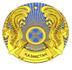 
Әуеқойлық қабылдау-тарату
радиостанциясын пайдалануға
құқық беретін
РҰҚСАТТАМА
РАЗРЕШЕНИЕ
на право эксплуатации
любительской приемо-передающей
радиостанции
Қазақстан Республикасы Ақпарат және коммуникациялар министрлiгiнің Телекоммуникациялар комитеті
Комитет телекоммуникаций Министерства информации и коммуникаций Республики Казахстан
Әуеқойлық қабылдау-тарату
радиостанциясын пайдалануға
құқық беретін
РҰҚСАТТАМА
РАЗРЕШЕНИЕ
на право эксплуатации
любительской приемо-передающей
радиостанции
РҰҚСАТТАМА № ______
РАЗРЕШЕНИЕ
Шақыру сигналы ___________
Позывной сигнал 
Радиостанция иесі
Владелец (руководитель)
радиостанции 
__________________________
РАДИОСТАНЦИЯ САНАТЫ
________________________
Категория радиостанции
___________________________
БАИ бастығы
Руководитель ИИС
______________
Берілген уақыты
Дата выдачи _______________
РҰҚСАТТАМА № ______
РАЗРЕШЕНИЕ
Шақыру сигналы ___________
Позывной сигнал 
Радиостанция иесі
Владелец (руководитель)
радиостанции 
__________________________
РАДИОСТАНЦИЯ САНАТЫ
________________________
Категория радиостанции
___________________________
БАИ бастығы
Руководитель ИИС
______________
Берілген уақыты
Дата выдачи _______________
Радиостанцияның орналасқан жері
Местонахождение радиостанции
РЭҚ тіркеу туралы мәлімет
Сведение о регистрации РЭС
РЭҚ тіркеу туралы мәлімет
Сведение о регистрации РЭС
РЭҚ тіркеу туралы мәлімет
Сведение о регистрации РЭС
Ұзарту белгі
Отметки о продленииПриложение 8
к Правилам регистрации и
эксплуатации радиоэлектронных
средств радиолюбительских службПриложение 9
к Правилам регистрации и
эксплуатации радиоэлектронных
средств радиолюбительских службПриложение 10
к Правилам регистрации и
эксплуатации радиоэлектронных
средств радиолюбительских службПриложение 11
к Правилам регистрации и
эксплуатации радиоэлектронных
средств радиолюбительских служб
А
Анна, Антон
Alpha
В
Борис
Bravo
С
центр, цапля
Charlie
D
Дмитрий
Delta
Е
Елена
Echo
F
Федор
Foxtrot
G
Галина
Golf
Н
Харитон
Hotel
I
Иван
India
J
Иван краткий, йот
Juliett
К
киловатт, Константин
Kilo
L
Леонид
Lima
М
Михаил, Мария
Mike
N
Николай
November
O
Ольга
Oscar
Р
Павел
Papa
Q
щука
Quebec
R
Роман, радио
Romeo
S
Сергей
Sierra
Т
Тамара, Татьяна
Tango
U
Ульяна
Uniform
V
жук, Женя
Viktor
W
Василий
Whisky
Х
знак, икс
X-ray
Y
игрек
Yankee
Z
Зинаида
ZuluПриложение 12
к Правилам регистрации и
эксплуатации радиоэлектронных
средств радиолюбительских служб
№
Буквы
Буквы
Телеграфный код
Цифры, знаки
препинания,
служебные знаки
Телеграфный код
№
Латинские
Русские
Телеграфный код
Цифры, знаки
препинания,
служебные знаки
Телеграфный код
1
2
3
4
5
6
1
А
А
. _
1
. _ _ _ _
2
В
Б
_...
2
.. _ _ _
3
С
Ц
_. _.
3
... _ _
4
D
Д
_..
4
.... _
5
Е
Е
.
5
.....
6
F
Ф
.. _.
6
_....
7
G
Г
_ _.
7
_ _...
8
Н
Х
....
8
_ _ _..
9
I
И
..
9
_ _ _ _.
10
J
Й
._ _ _
0
_ _ _ _ _
11
К
К
_. _
.
......
12
L
Л
. _..
.
. _. _. _
13
M
М
_ _
/
_.. _.
14
N
Н
_.
?
.. _ _..
15
O
О
_ _ _
!
_ _.. _ _
16
P
П
. _ _.
Раздел 
_... _
17
Q
Щ
_ _. _
18
R
Р
. _.
19
S
С
...
20
T
Т
_
21
U
У
.. _
22
V
Ж
... _
23
W
В
. _ _
24
X
Ь
_.. _
25
Y
Ы
_. _ _
26
Z
З
_ _..Приложение 13
к Правилам регистрации и
эксплуатации радиоэлектронных
средств радиолюбительских служб
Баллы
Значение
1
2
Шкала "R" (разбираемость)
1
2
3
4
5
Неразборчиво, прием невозможен
Едва разборчивы отдельные знаки (слова), прием практически не возможен
Разборчиво с большим трудом (30 - 50 %)
Достаточно разборчиво (50 - 80 %)
Совершенно разборчиво (100 %)
Шкала "S" (сила сигнала)
1
2
3
4
5
6
7
8
9
Едва слышно, прием невозможен
Очень слабые сигналы, прием практически не возможен
Очень слабые сигналы, прием с большим напряжением
Слабые сигналы, прием с небольшим напряжением
Удовлетворительные сигналы, прием почти без напряжения
Хорошие сигналы, прием без напряжения
Умеренные громкие сигналы
Громкие сигналы
Очень громкие сигналы
Шкала "Т" (тон)
1
2
3
4
5
6
7
8
9
Очень грубый, шипящий тон
Грубый тон, никаких следов музыкальности
Хриплый, слегка музыкальный тон
Тон средней музыкальности
Журчащий музыкально-модулированный тон
Музыкальный тон, заметная пульсация
Музыкальный тон, небольшая пульсация
Чистый музыкальный тон, едва заметная пульсация
Чистый музыкальный тон
Шкала "М" (качество модуляции)
1
2
3
4
5
Очень большие искажения, прием невозможен
Большие искажения, прием с большим трудом
Заметные искажения
Небольшие искажения
Искажения отсутствуютПриложение 14
к Правилам регистрации и
эксплуатации радиоэлектронных
средств радиолюбительских служб
№
1
2
3
1
QRA
Как называется Ваша станция?
Моя станция называется...
2
QRB
На каком приблизительно
расстоянии Вы находитесь от
моей станции?
Приблизительное расстояние между
нашими станциями равно...
километрам
3
QRG
Сообщите мою точную частоту
Ваша точная частота...
4
QRH
Меняется ли моя частота?
Ваша частота меняется
5
QRI
Каков тон моей передачи?
Тон Вашей передачи...
6
QRK
Какова разборчивость моих
сигналов?
Разборчивость Ваших сигналов...
7
QRL
Заняты ли Вы?
Я занят, прошу не мешать
8
QRM
Испытываете ли Вы помехи от
других станций?
Я испытываю помехи от других
станций
9
QRN
Мешают ли Вам атмосферные
помехи?
Мне мешают атмосферные помехи
10
QRO
Должен ли я увеличить
мощность передатчика?
Увеличьте мощность передатчика
11
QRP
Должен ли я уменьшить
мощность передатчика?
Уменьшите мощность передатчика
12
QRQ
Должен ли я передавать
быстрее?
Передавайте быстрее
13
QRS
Должен ли я передавать
медленнее?
Передавайте медленнее
14
QRT
Должен ли я прекратить
передачу?
Прекратите передачу
15
QRU
Есть ли у Вас что-нибудь для
меня?
У меня ничего для Вас нет
16
QRV
Готовы ли Вы?
Я готов
17
QRW
Должен ли я сообщить... что
Вы вызываете его на... кГц
(МГц)
Пожалуйста, сообщите... что я
вызываю его на... кГц (МГц)
18
QRX
Когда Вы вызовите меня
снова?
Подождите, я вызову Вас снова
19
QRZ
Кто меня вызывает?
Вас вызывает...
20
QSA
Какой силы мои сигналы?
Сила Ваших сигналов...
21
QSB
Замирают ли мои сигналы?
Ваши сигналы замирают
22
QSD
Имеет ли моя манипуляция
дефекты?
Ваша манипуляция имеет
дефекты...
23
QSK
Можете ли Вы слышать меня в
паузах между своими
сигналами?
Я могу Вас слышать в паузах
между своими сигналами
24
QSL
Можете ли Вы подтвердить
прием?
Ваш прием подтверждаю
25
QSO
Можете ли Вы связаться с...
непосредственно?
Я могу связаться с...
непосредственно
26
QSP
Можете ли Вы передать...?
Я могу передать...
27
QSY
Должен ли я перейти на
другую частоту?
Перейдите на другую частоту
28
QSX
Слушаете ли Вы позывной
сигнал на частоте... кГц
(МГц)
Я слушаю позывной сигнал на
частоте... кГц (МГц)
29
QTC
Имеется ли у Вас сообщение?
У меня имеется для Вас сообщение
30
QTH
Каково Ваше местонахождение?
Я нахожусь...
31
QTR
Какое точное время?
Точное время... часовПриложение 15
к Правилам регистрации и
эксплуатации радиоэлектронных
средств радиолюбительских служб
1
2
3
кодовое выражение
Значение на
английском языке
Значение на русском языке
АВТ
ADR
AFTER
AGN
ALL
ALSO
AM
ANT
AT
BAD, BD
BAND
BCNU
BEAM
BEST
BOX
BUT
CALL
CF
M
CHEERIO
CLG
CONDX
CONGRATS
COPI
CQ
CU
CUAGN
CUL
CW
DE
DIRECT
DR
DWN
W
UX
FB
FRR. FOR. FR
FREQ
FROM
GA
FM
FM
GA
GB
GD
GE
GLD
GM
GN
GND
GOT
GUD
GUHOR
НАМ
HF
HI
НОРЕ, НРЕ
HR
HW
HRD
INFO
К
KW
АТ
LF
LID
LONU
LOG
LTR
LSB
MIKEMN1
MFN
MOM
MSG
MTR
NEAR, NR
NBFM
NR
NIL
NW
OK
ОМ
ONLY
ОР, OPR
OU10pt} nbsp;
PA
РМ
PSE
PSED
PWR
R
RCV
RCVR
REPT, RPRT
RIG
RPT
RTTY
SIGS
SM. SUM
SK. ED
SORI, SRI
SOON, SN
SSB
STN
SURE
SWL
SWR
TIME
TEST
TKS
TRCVR
TNX
TU
TUBE
TV 1
ТХ
TXT
U
UFB
UNLIS
UP
UR
URS
USB
VFO
UI
r
VHP
WID
TTS
WEA
Y
WKD
WLL
WRK
WRKD
WX
XYL
XTAL
YL
88
БЛГ
ЗДР
НЛД
СПБ
AR
AS
корреспондента
ПК
KN
ВТ
SK
About
Addreess
After
Again
All
Also
Amplitude modulation
Antenna
At
Band
Bad
-
Beam
Best
Box
But
Call
Confirm
Cheerio
Calling
Conditions
Congratulations
Copy
-
See you
See you again
See you later
Continuous wave
-
Direct
Dear
Down
-
Ех
Fine business
For
From
Freguency modulation
Freduency
From
Go ahead
Good aftenoon
Good bye
Good day
Good evening
Good mooning
Glad
Good night
Ground
Got
Good
---
---
High freguncy
---
Hope
Here
Heard
---
Information
---
Kilowatt
Latitude
Low freguency
---
Longitude
Logdook
Lower side band
Letter
Microphone
Minute
Meny
Moment
Message
Meter
Near
Narrow band
freguency
Modulation
---
Number
Now
---
Old man
Only
Operator
Output
Power amplifier
Post meridian
Please
Pleased
Power
Right
Receive
Receiver
Report
---
Repeat
Radioteletype
Signals
Schedule
Some
Soon
Sorry
Single side band
Station
Short wave listener
Sure
Slanding wave radio
Test
Time
Thanks
Thanks
Tranceiver
Thank you
Tube
Television
interference
Transmitter
Text
You
Ultra fb
Unlicensed
Up
Your
Yours
Upper side bind
Via
Variable frequency
oscillator
Very high frequency
Very
Watts
Weak
With
Worked
Will
Work
Worked
World wide
Weather
Crystal
Ex young lady
Yes
Young lady
---
---
---
---
---
---
---
---
---
---
---
---
---
около, приблизительно
адрес
после
опять
все
также
амплитудная модуляция
антенна
к, в, при (предлоги)
плохо, плохой
диапазон
буду рад встретить снова
направленная (антенна)
наилучший
ящик (почтовый)
но
вызов (позывной)
подтверждаю, подтверждение
желаю успеха
вызывает, вызываю
условия, слышимость
поздравления
записывать (принимать)
всем, всем (общий вызов)
встретимся (в эфире)
встретимся снова
встретимся позже
незатухающие колебания
от, из
Непосредственно, прямо
дорогой
вниз, ниже
дальняя связь, дальнее
бывший (о позывном
расстояние
превосходно, прекрасно
за, для, при
из, от
Частотная модуляция
Частота
Давайте, начинайте
От, из
Добрый день (во вторую половину дня)
Прощайте, до свиданья
Добрый день (во вторую половину дня)
Добрый вечер
Рад, доволен
Доброе утро
Доброй ночи
Заземление
Получил
Хороший, хорошо
Ничего не слышно
Любитель-коротковолновик
Высокая частота
надеюсь
Выражение смеха
Здесь
Слышал
Как дела, как Вы меня слышите?
Информация
отвечайте, передавайте
Киловатт
Широта
Низкая частота
Плохой оператор
Долгота
Список радиостанций
Нижняя боковая полоса
Письмо
Микрофон
Минута
Много, многие
Момент
Сообщение
Метр
Бли
Узкополосная частотная
модуляция
Ничего
Номер
Теперь, приступаю к передаче
Принял правильно, понял
Приятель (дословно старый человек)
Только
Оператор, радист
Отдаваемая мощность
Мощный усилитель
Пополудни
Пожалуйста
Доволен, рад
Мощность
Верно, правильно принял
Получать, принимать
Приемник
Сообщение
Передатчик
Повторение, повторите
Повторяю
Радиотелетайп
Сигналы
Расписание работы
Некоторые, несколько
Скоро, вскоре
К сожалению, жаль
Однополосная модуляция
Станция
Уверенность, будьте уверены
Наблюдатель
коэффициент стоячей
волны (КСВ)
Соревнования
Время
Благодарность
Благодарность
Трансивер
Благодарю Вас
Лампа
Помехи приему
телевидения
Передатчик
Текст
Вы
УКВ
нелегальна станция
вверх, выше
ваш
верхняя боковая полоса
ваши
через, посредством
генератор плавного
диапазона
сверх высокие частоты
очень
ватты
слабый
с
работал
буду, будет, будете
работа, работать
работал
весь мир
погода
кварцевый кристалл
жена
да
девушка
наилучшие пожелания
любовь и поцелуй
(передается в шутку)
благодарю
до свидания
здравствуйте
выпуски "на любительских
диапазонах"
спасибо
ждите
конец передачи
работа полудуплексом
знак раздела
слушаю только своего
корреспондента
полное окончание обменаПриложение 16
к Правилам регистрации и
эксплуатации радиоэлектронных
средств радиолюбительских служб
№
п/п
Наименование
Первая буква
суффикса позывного сигнала
1
1
2
1.
город Астана
Z
2.
город Алматы
G
3.
Акмолинская область
B
4.
Алматинская область
Q
5.
Актюбинская область
I
6.
Атырауская область
О
7.
Восточо-Казахстанская область
J
8.
Жамбылская область
Т
9.
Западно-Казахстанская область
М
10.
Карагандинская область
P
11.
Кзылординская область
К
12.
Костанайская область
L
13.
Мангистауская область
А
14.
Павлодарская область
F
15.
Северо-Казахстанская область
С
16.
Южно-Казахстанская область
N
17.
город Байконыр
SПриложение 17
к Правилам регистрации и
эксплуатации радиоэлектронных
средств радиолюбительских служб
№
п/п
Ф.И.О.
оператора
Личный
позывной
Допущен по
категории
Последний инструктаж
по ТБ прошел
1
2
3
4
1
2
3
4Приложение 18
к Правилам регистрации и
эксплуатации радиоэлектронных
средств радиолюбительских служб
№
Назначение
Позывные сигналы
Позывные сигналы
№
Назначение
Телеграф
Телефон
1
1
2
3
1.
Привод
МО (МОТ)
"Лиса"
2.
Лиса-1
МО Е
лиса первая
3.
Лиса-2
МО I
лиса вторая
4.
Лиса-3
MO S
лиса третья
5.
Лиса-4
МО Н
лиса четвертая
6.
Лиса-5
МО 5
лиса пятая